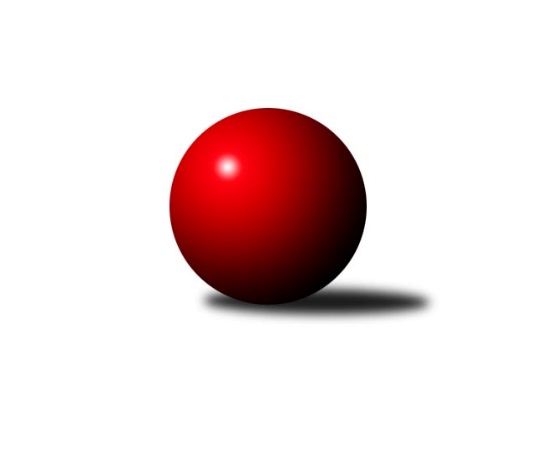 Č.20Ročník 2023/2024	16.7.2024 Severomoravská divize 2023/2024Statistika 20. kolaTabulka družstev:		družstvo	záp	výh	rem	proh	skore	sety	průměr	body	plné	dorážka	chyby	1.	TJ Tatran Litovel ˝A˝	20	15	2	3	104.0 : 56.0 	(132.5 : 107.5)	2628	32	1801	828	32.9	2.	TJ Prostějov ˝A˝	19	13	1	5	94.5 : 57.5 	(129.0 : 99.0)	2614	27	1797	817	30.5	3.	SKK Ostrava ˝A˝	20	12	1	7	87.0 : 73.0 	(128.5 : 111.5)	2580	25	1775	805	33.3	4.	SKK Jeseník ˝A˝	18	10	2	6	82.5 : 61.5 	(114.5 : 101.5)	2630	22	1800	831	28.5	5.	TJ Sokol Sedlnice ˝A˝	20	10	0	10	86.0 : 74.0 	(130.0 : 110.0)	2568	20	1775	794	32.8	6.	TJ Odry ˝B˝	20	10	0	10	81.0 : 79.0 	(125.5 : 114.5)	2585	20	1800	785	36.7	7.	TJ Horní Benešov ˝B˝	20	9	1	10	82.5 : 77.5 	(119.0 : 121.0)	2572	19	1788	784	40.1	8.	TJ Sokol Bohumín ˝B˝	20	7	1	12	60.0 : 100.0 	(111.5 : 128.5)	2494	15	1739	755	44.3	9.	TJ Sokol Dobroslavice ˝A˝	18	7	0	11	57.5 : 86.5 	(86.0 : 130.0)	2493	14	1736	756	41.9	10.	TJ Michálkovice ˝A˝	18	6	0	12	64.0 : 80.0 	(106.0 : 110.0)	2589	12	1796	793	41.4	11.	KK Šumperk ˝B˝	18	6	0	12	63.5 : 80.5 	(91.5 : 124.5)	2541	12	1754	787	42.4	12.	Sokol Přemyslovice ˝B˝	19	6	0	13	57.5 : 94.5 	(106.0 : 122.0)	2536	12	1761	775	44.3Tabulka doma:		družstvo	záp	výh	rem	proh	skore	sety	průměr	body	maximum	minimum	1.	TJ Prostějov ˝A˝	10	9	1	0	62.5 : 17.5 	(80.0 : 40.0)	2786	19	2840	2656	2.	SKK Jeseník ˝A˝	10	8	0	2	57.5 : 22.5 	(74.5 : 45.5)	2716	16	2884	2605	3.	SKK Ostrava ˝A˝	10	8	0	2	54.5 : 25.5 	(77.0 : 43.0)	2469	16	2608	2357	4.	TJ Tatran Litovel ˝A˝	9	7	1	1	51.5 : 20.5 	(65.0 : 43.0)	2728	15	2811	2568	5.	TJ Sokol Sedlnice ˝A˝	10	7	0	3	54.5 : 25.5 	(75.0 : 45.0)	2548	14	2687	2460	6.	TJ Odry ˝B˝	11	7	0	4	52.0 : 36.0 	(75.0 : 57.0)	2779	14	2871	2684	7.	TJ Sokol Dobroslavice ˝A˝	8	6	0	2	37.0 : 27.0 	(49.0 : 47.0)	2424	12	2481	2373	8.	TJ Horní Benešov ˝B˝	10	5	1	4	48.0 : 32.0 	(66.0 : 54.0)	2720	11	2857	2591	9.	TJ Sokol Bohumín ˝B˝	10	5	1	4	40.5 : 39.5 	(66.5 : 53.5)	2568	11	2651	2474	10.	KK Šumperk ˝B˝	9	5	0	4	39.0 : 33.0 	(49.5 : 58.5)	2708	10	2767	2638	11.	TJ Michálkovice ˝A˝	8	3	0	5	31.0 : 33.0 	(48.0 : 48.0)	2444	6	2533	2356	12.	Sokol Přemyslovice ˝B˝	10	3	0	7	30.5 : 49.5 	(58.5 : 61.5)	2527	6	2578	2467Tabulka venku:		družstvo	záp	výh	rem	proh	skore	sety	průměr	body	maximum	minimum	1.	TJ Tatran Litovel ˝A˝	11	8	1	2	52.5 : 35.5 	(67.5 : 64.5)	2630	17	2836	2443	2.	SKK Ostrava ˝A˝	10	4	1	5	32.5 : 47.5 	(51.5 : 68.5)	2592	9	2816	2400	3.	TJ Prostějov ˝A˝	9	4	0	5	32.0 : 40.0 	(49.0 : 59.0)	2595	8	2829	2394	4.	TJ Horní Benešov ˝B˝	10	4	0	6	34.5 : 45.5 	(53.0 : 67.0)	2556	8	2744	2320	5.	SKK Jeseník ˝A˝	8	2	2	4	25.0 : 39.0 	(40.0 : 56.0)	2618	6	2769	2487	6.	TJ Odry ˝B˝	9	3	0	6	29.0 : 43.0 	(50.5 : 57.5)	2564	6	2760	2291	7.	Sokol Přemyslovice ˝B˝	9	3	0	6	27.0 : 45.0 	(47.5 : 60.5)	2537	6	2674	2279	8.	TJ Michálkovice ˝A˝	10	3	0	7	33.0 : 47.0 	(58.0 : 62.0)	2605	6	2739	2436	9.	TJ Sokol Sedlnice ˝A˝	10	3	0	7	31.5 : 48.5 	(55.0 : 65.0)	2571	6	2738	2380	10.	TJ Sokol Bohumín ˝B˝	10	2	0	8	19.5 : 60.5 	(45.0 : 75.0)	2486	4	2778	2235	11.	KK Šumperk ˝B˝	9	1	0	8	24.5 : 47.5 	(42.0 : 66.0)	2520	2	2761	2283	12.	TJ Sokol Dobroslavice ˝A˝	10	1	0	9	20.5 : 59.5 	(37.0 : 83.0)	2501	2	2634	2345Tabulka podzimní části:		družstvo	záp	výh	rem	proh	skore	sety	průměr	body	doma	venku	1.	TJ Tatran Litovel ˝A˝	11	9	1	1	61.5 : 26.5 	(78.0 : 54.0)	2577	19 	4 	0 	0 	5 	1 	1	2.	SKK Jeseník ˝A˝	11	7	1	3	56.5 : 31.5 	(77.5 : 54.5)	2686	15 	6 	0 	1 	1 	1 	2	3.	SKK Ostrava ˝A˝	11	7	1	3	51.5 : 36.5 	(73.5 : 58.5)	2506	15 	5 	0 	1 	2 	1 	2	4.	TJ Prostějov ˝A˝	11	7	1	3	50.0 : 38.0 	(68.5 : 63.5)	2645	15 	4 	1 	0 	3 	0 	3	5.	TJ Horní Benešov ˝B˝	11	6	1	4	49.0 : 39.0 	(66.5 : 65.5)	2602	13 	4 	1 	1 	2 	0 	3	6.	TJ Odry ˝B˝	11	6	0	5	46.0 : 42.0 	(70.0 : 62.0)	2578	12 	5 	0 	1 	1 	0 	4	7.	TJ Sokol Bohumín ˝B˝	11	5	1	5	38.0 : 50.0 	(64.0 : 68.0)	2477	11 	4 	1 	1 	1 	0 	4	8.	TJ Sokol Dobroslavice ˝A˝	11	4	0	7	35.0 : 53.0 	(51.5 : 80.5)	2487	8 	4 	0 	2 	0 	0 	5	9.	TJ Sokol Sedlnice ˝A˝	11	3	0	8	37.5 : 50.5 	(63.0 : 69.0)	2488	6 	2 	0 	3 	1 	0 	5	10.	TJ Michálkovice ˝A˝	11	3	0	8	35.0 : 53.0 	(66.0 : 66.0)	2616	6 	1 	0 	4 	2 	0 	4	11.	KK Šumperk ˝B˝	11	3	0	8	35.0 : 53.0 	(55.0 : 77.0)	2491	6 	3 	0 	2 	0 	0 	6	12.	Sokol Přemyslovice ˝B˝	11	3	0	8	33.0 : 55.0 	(58.5 : 73.5)	2571	6 	2 	0 	3 	1 	0 	5Tabulka jarní části:		družstvo	záp	výh	rem	proh	skore	sety	průměr	body	doma	venku	1.	TJ Sokol Sedlnice ˝A˝	9	7	0	2	48.5 : 23.5 	(67.0 : 41.0)	2661	14 	5 	0 	0 	2 	0 	2 	2.	TJ Tatran Litovel ˝A˝	9	6	1	2	42.5 : 29.5 	(54.5 : 53.5)	2721	13 	3 	1 	1 	3 	0 	1 	3.	TJ Prostějov ˝A˝	8	6	0	2	44.5 : 19.5 	(60.5 : 35.5)	2603	12 	5 	0 	0 	1 	0 	2 	4.	SKK Ostrava ˝A˝	9	5	0	4	35.5 : 36.5 	(55.0 : 53.0)	2644	10 	3 	0 	1 	2 	0 	3 	5.	TJ Odry ˝B˝	9	4	0	5	35.0 : 37.0 	(55.5 : 52.5)	2633	8 	2 	0 	3 	2 	0 	2 	6.	SKK Jeseník ˝A˝	7	3	1	3	26.0 : 30.0 	(37.0 : 47.0)	2570	7 	2 	0 	1 	1 	1 	2 	7.	TJ Michálkovice ˝A˝	7	3	0	4	29.0 : 27.0 	(40.0 : 44.0)	2538	6 	2 	0 	1 	1 	0 	3 	8.	KK Šumperk ˝B˝	7	3	0	4	28.5 : 27.5 	(36.5 : 47.5)	2658	6 	2 	0 	2 	1 	0 	2 	9.	TJ Sokol Dobroslavice ˝A˝	7	3	0	4	22.5 : 33.5 	(34.5 : 49.5)	2487	6 	2 	0 	0 	1 	0 	4 	10.	Sokol Přemyslovice ˝B˝	8	3	0	5	24.5 : 39.5 	(47.5 : 48.5)	2472	6 	1 	0 	4 	2 	0 	1 	11.	TJ Horní Benešov ˝B˝	9	3	0	6	33.5 : 38.5 	(52.5 : 55.5)	2587	6 	1 	0 	3 	2 	0 	3 	12.	TJ Sokol Bohumín ˝B˝	9	2	0	7	22.0 : 50.0 	(47.5 : 60.5)	2527	4 	1 	0 	3 	1 	0 	4 Zisk bodů pro družstvo:		jméno hráče	družstvo	body	zápasy	v %	dílčí body	sety	v %	1.	Michal Blinka 	SKK Ostrava ˝A˝ 	15	/	20	(75%)	26.5	/	40	(66%)	2.	Michaela Tobolová 	TJ Sokol Sedlnice ˝A˝ 	14	/	15	(93%)	22	/	30	(73%)	3.	Kamil Axmann 	TJ Tatran Litovel ˝A˝ 	14	/	20	(70%)	28	/	40	(70%)	4.	Jiří Trnka 	SKK Ostrava ˝A˝ 	13.5	/	17	(79%)	26	/	34	(76%)	5.	Michal Smejkal 	SKK Jeseník ˝A˝ 	13.5	/	18	(75%)	26	/	36	(72%)	6.	Rostislav Kletenský 	TJ Sokol Sedlnice ˝A˝ 	13	/	18	(72%)	25	/	36	(69%)	7.	Miroslav Sigmund 	TJ Tatran Litovel ˝A˝ 	13	/	18	(72%)	23	/	36	(64%)	8.	Jiří Fárek 	SKK Jeseník ˝A˝ 	12	/	15	(80%)	21.5	/	30	(72%)	9.	Stanislava Ovšáková 	TJ Odry ˝B˝ 	12	/	17	(71%)	18	/	34	(53%)	10.	Lada Péli 	TJ Sokol Bohumín ˝B˝ 	12	/	18	(67%)	24	/	36	(67%)	11.	Jan Pernica 	TJ Prostějov ˝A˝ 	12	/	19	(63%)	28.5	/	38	(75%)	12.	Václav Kovařík 	TJ Prostějov ˝A˝ 	12	/	19	(63%)	23	/	38	(61%)	13.	Miroslav Talášek 	TJ Tatran Litovel ˝A˝ 	12	/	19	(63%)	21	/	38	(55%)	14.	Milan Janyška 	TJ Sokol Sedlnice ˝A˝ 	12	/	20	(60%)	25	/	40	(63%)	15.	Miroslav Složil 	SKK Ostrava ˝A˝ 	11.5	/	19	(61%)	23	/	38	(61%)	16.	František Baleka 	TJ Tatran Litovel ˝A˝ 	11	/	15	(73%)	19	/	30	(63%)	17.	Jiří Čamek 	TJ Tatran Litovel ˝A˝ 	11	/	16	(69%)	18	/	32	(56%)	18.	Josef Linhart 	TJ Michálkovice ˝A˝ 	11	/	17	(65%)	21	/	34	(62%)	19.	Miloslav Petrů 	TJ Horní Benešov ˝B˝ 	11	/	18	(61%)	23.5	/	36	(65%)	20.	Vladimír Korta 	SKK Ostrava ˝A˝ 	11	/	18	(61%)	22	/	36	(61%)	21.	Martin Ščerba 	TJ Michálkovice ˝A˝ 	11	/	18	(61%)	20	/	36	(56%)	22.	Max Trunečka 	TJ Prostějov ˝A˝ 	11	/	19	(58%)	19.5	/	38	(51%)	23.	Jaroslav Sedlář 	KK Šumperk ˝B˝ 	10	/	13	(77%)	15	/	26	(58%)	24.	Aleš Čapka 	TJ Prostějov ˝A˝ 	10	/	16	(63%)	15.5	/	32	(48%)	25.	Miroslav Smrčka 	KK Šumperk ˝B˝ 	10	/	17	(59%)	17	/	34	(50%)	26.	Miroslav Ondrouch 	Sokol Přemyslovice ˝B˝ 	10	/	18	(56%)	20	/	36	(56%)	27.	Jakub Dankovič 	TJ Horní Benešov ˝B˝ 	10	/	20	(50%)	22	/	40	(55%)	28.	Miroslav Mikulský 	TJ Sokol Sedlnice ˝A˝ 	9.5	/	16	(59%)	20	/	32	(63%)	29.	Bronislav Diviš 	TJ Prostějov ˝A˝ 	9	/	17	(53%)	18.5	/	34	(54%)	30.	Jana Frydrychová 	TJ Odry ˝B˝ 	9	/	18	(50%)	22.5	/	36	(63%)	31.	Karel Šnajdárek 	TJ Odry ˝B˝ 	9	/	19	(47%)	19.5	/	38	(51%)	32.	Miroslav Znojil 	TJ Prostějov ˝A˝ 	8.5	/	16	(53%)	16	/	32	(50%)	33.	Eva Zdražilová 	TJ Horní Benešov ˝B˝ 	8	/	13	(62%)	14.5	/	26	(56%)	34.	Ondřej Smékal 	Sokol Přemyslovice ˝B˝ 	8	/	14	(57%)	13	/	28	(46%)	35.	Jaromíra Smejkalová 	SKK Jeseník ˝A˝ 	8	/	15	(53%)	16	/	30	(53%)	36.	Lumír Kocián 	TJ Sokol Dobroslavice ˝A˝ 	8	/	15	(53%)	15.5	/	30	(52%)	37.	Ladislav Petr 	TJ Sokol Sedlnice ˝A˝ 	8	/	16	(50%)	15	/	32	(47%)	38.	Patrik Vémola 	KK Šumperk ˝B˝ 	8	/	16	(50%)	14	/	32	(44%)	39.	Václav Rábl 	TJ Sokol Dobroslavice ˝A˝ 	8	/	17	(47%)	14	/	34	(41%)	40.	Michal Zych 	TJ Michálkovice ˝A˝ 	8	/	18	(44%)	18	/	36	(50%)	41.	Jiří Řepecký 	TJ Michálkovice ˝A˝ 	8	/	18	(44%)	16	/	36	(44%)	42.	Adam Vejmola 	KK Šumperk ˝B˝ 	7.5	/	14	(54%)	16	/	28	(57%)	43.	Karel Ridl 	TJ Sokol Dobroslavice ˝A˝ 	7.5	/	16	(47%)	17	/	32	(53%)	44.	Libor Krajčí 	TJ Sokol Bohumín ˝B˝ 	7.5	/	19	(39%)	14.5	/	38	(38%)	45.	Michal Oščádal 	Sokol Přemyslovice ˝B˝ 	7	/	12	(58%)	15	/	24	(63%)	46.	Roman Honl 	TJ Sokol Bohumín ˝B˝ 	7	/	14	(50%)	15	/	28	(54%)	47.	Václav Smejkal 	SKK Jeseník ˝A˝ 	7	/	15	(47%)	13	/	30	(43%)	48.	Daniel Malina 	TJ Odry ˝B˝ 	7	/	16	(44%)	17.5	/	32	(55%)	49.	Miroslav Vala 	SKK Jeseník ˝A˝ 	7	/	17	(41%)	13	/	34	(38%)	50.	Josef Matušek 	TJ Horní Benešov ˝B˝ 	6.5	/	16	(41%)	11	/	32	(34%)	51.	Petr Brablec 	TJ Sokol Dobroslavice ˝A˝ 	6	/	11	(55%)	11	/	22	(50%)	52.	Lukáš Vybíral 	Sokol Přemyslovice ˝B˝ 	6	/	13	(46%)	15.5	/	26	(60%)	53.	Jan Janák 	TJ Horní Benešov ˝B˝ 	6	/	13	(46%)	8	/	26	(31%)	54.	Aleš Merta 	KK Šumperk ˝B˝ 	6	/	14	(43%)	9.5	/	28	(34%)	55.	Karel Kuchař 	TJ Sokol Dobroslavice ˝A˝ 	6	/	17	(35%)	9	/	34	(26%)	56.	Miroslav Pytel 	SKK Ostrava ˝A˝ 	6	/	19	(32%)	16	/	38	(42%)	57.	Lukáš Dadák 	TJ Odry ˝B˝ 	5	/	7	(71%)	11	/	14	(79%)	58.	Lukáš Modlitba 	TJ Sokol Bohumín ˝B˝ 	5	/	7	(71%)	10	/	14	(71%)	59.	Michal Blažek 	TJ Horní Benešov ˝B˝ 	5	/	8	(63%)	7	/	16	(44%)	60.	Jiří Kankovský 	Sokol Přemyslovice ˝B˝ 	5	/	12	(42%)	13	/	24	(54%)	61.	Jan Stuchlík 	TJ Sokol Sedlnice ˝A˝ 	5	/	15	(33%)	11	/	30	(37%)	62.	Milan Vymazal 	KK Šumperk ˝B˝ 	5	/	15	(33%)	11	/	30	(37%)	63.	Stanislav Brosinger 	TJ Tatran Litovel ˝A˝ 	5	/	16	(31%)	9	/	32	(28%)	64.	Petr Řepecký 	TJ Michálkovice ˝A˝ 	5	/	17	(29%)	13	/	34	(38%)	65.	Karel Meissel 	Sokol Přemyslovice ˝B˝ 	4.5	/	18	(25%)	14.5	/	36	(40%)	66.	Vendula Chovancová 	TJ Odry ˝B˝ 	4	/	4	(100%)	6	/	8	(75%)	67.	Karel Zubalík 	TJ Prostějov ˝A˝ 	4	/	7	(57%)	8	/	14	(57%)	68.	Bohuslav Čuba 	TJ Horní Benešov ˝B˝ 	4	/	7	(57%)	8	/	14	(57%)	69.	Peter Dankovič 	TJ Horní Benešov ˝B˝ 	4	/	9	(44%)	8.5	/	18	(47%)	70.	Veronika Ovšáková 	TJ Odry ˝B˝ 	4	/	9	(44%)	7	/	18	(39%)	71.	Stanislav Ovšák 	TJ Odry ˝B˝ 	4	/	10	(40%)	7	/	20	(35%)	72.	Jan Ščerba 	TJ Michálkovice ˝A˝ 	4	/	11	(36%)	9	/	22	(41%)	73.	René Světlík 	TJ Sokol Bohumín ˝B˝ 	4	/	12	(33%)	11	/	24	(46%)	74.	René Gazdík 	TJ Sokol Dobroslavice ˝A˝ 	4	/	12	(33%)	10	/	24	(42%)	75.	Jiří Madecký 	TJ Odry ˝B˝ 	4	/	14	(29%)	10	/	28	(36%)	76.	Dalibor Hamrozy 	TJ Sokol Bohumín ˝B˝ 	3	/	3	(100%)	6	/	6	(100%)	77.	Jakub Mokoš 	TJ Tatran Litovel ˝A˝ 	3	/	4	(75%)	4	/	8	(50%)	78.	Pavel Hannig 	SKK Jeseník ˝A˝ 	3	/	5	(60%)	6	/	10	(60%)	79.	Petr Řepecký 	TJ Michálkovice ˝A˝ 	3	/	5	(60%)	5	/	10	(50%)	80.	Martin Sedlář 	KK Šumperk ˝B˝ 	3	/	5	(60%)	5	/	10	(50%)	81.	Luděk Zeman 	TJ Horní Benešov ˝B˝ 	3	/	6	(50%)	5.5	/	12	(46%)	82.	Petra Rosypalová 	SKK Jeseník ˝A˝ 	3	/	6	(50%)	5	/	12	(42%)	83.	Petr Axmann 	TJ Tatran Litovel ˝A˝ 	3	/	7	(43%)	7	/	14	(50%)	84.	Štefan Dendis 	TJ Sokol Bohumín ˝B˝ 	3	/	13	(23%)	8	/	26	(31%)	85.	Jan Fadrný 	TJ Horní Benešov ˝B˝ 	2	/	2	(100%)	4	/	4	(100%)	86.	Martin Třečák 	TJ Sokol Dobroslavice ˝A˝ 	2	/	2	(100%)	3	/	4	(75%)	87.	Jaroslav Klus 	TJ Sokol Bohumín ˝B˝ 	2	/	3	(67%)	4	/	6	(67%)	88.	Daniel Ševčík st.	TJ Odry ˝B˝ 	2	/	3	(67%)	4	/	6	(67%)	89.	Petr Dankovič 	TJ Horní Benešov ˝B˝ 	2	/	3	(67%)	3	/	6	(50%)	90.	Adam Chvostek 	TJ Sokol Sedlnice ˝A˝ 	2	/	5	(40%)	4	/	10	(40%)	91.	Rostislav Cundrla 	SKK Jeseník ˝A˝ 	2	/	6	(33%)	5.5	/	12	(46%)	92.	Jana Fousková 	SKK Jeseník ˝A˝ 	2	/	6	(33%)	3.5	/	12	(29%)	93.	Marek Kankovský 	Sokol Přemyslovice ˝B˝ 	2	/	7	(29%)	5	/	14	(36%)	94.	René Kaňák 	KK Šumperk ˝B˝ 	2	/	9	(22%)	4	/	18	(22%)	95.	Radek Foltýn 	SKK Ostrava ˝A˝ 	2	/	13	(15%)	9	/	26	(35%)	96.	Renáta Janyšková 	TJ Sokol Sedlnice ˝A˝ 	1.5	/	4	(38%)	3	/	8	(38%)	97.	Vladimír Sládek 	TJ Sokol Bohumín ˝B˝ 	1.5	/	12	(13%)	11.5	/	24	(48%)	98.	Jiří Koloděj 	SKK Ostrava ˝A˝ 	1	/	1	(100%)	2	/	2	(100%)	99.	Jiří Vrba 	SKK Jeseník ˝A˝ 	1	/	1	(100%)	1	/	2	(50%)	100.	Michal Klich 	TJ Horní Benešov ˝B˝ 	1	/	1	(100%)	1	/	2	(50%)	101.	Libor Pšenica 	TJ Michálkovice ˝A˝ 	1	/	1	(100%)	1	/	2	(50%)	102.	Jakub Hendrych 	TJ Horní Benešov ˝B˝ 	1	/	1	(100%)	1	/	2	(50%)	103.	Lucie Stočesová 	TJ Sokol Bohumín ˝B˝ 	1	/	2	(50%)	3	/	4	(75%)	104.	Radek Kucharz 	TJ Odry ˝B˝ 	1	/	2	(50%)	3	/	4	(75%)	105.	Josef Jurášek 	TJ Michálkovice ˝A˝ 	1	/	2	(50%)	2	/	4	(50%)	106.	Tereza Moravcová 	SKK Jeseník ˝A˝ 	1	/	3	(33%)	4	/	6	(67%)	107.	Pavel Toman 	Sokol Přemyslovice ˝B˝ 	1	/	3	(33%)	3	/	6	(50%)	108.	David Čulík 	TJ Tatran Litovel ˝A˝ 	1	/	4	(25%)	3.5	/	8	(44%)	109.	Zdeněk Štefek 	TJ Sokol Dobroslavice ˝A˝ 	1	/	5	(20%)	1	/	10	(10%)	110.	Jiří Petr 	TJ Sokol Sedlnice ˝A˝ 	1	/	6	(17%)	2	/	12	(17%)	111.	Libor Veselý 	TJ Sokol Dobroslavice ˝A˝ 	1	/	10	(10%)	5.5	/	20	(28%)	112.	Jan Pavlosek 	SKK Ostrava ˝A˝ 	1	/	10	(10%)	4	/	20	(20%)	113.	Milan Smékal 	Sokol Přemyslovice ˝B˝ 	1	/	12	(8%)	4	/	24	(17%)	114.	Milan Dvorský 	Sokol Přemyslovice ˝B˝ 	0	/	1	(0%)	1	/	2	(50%)	115.	Radek Říman 	TJ Michálkovice ˝A˝ 	0	/	1	(0%)	1	/	2	(50%)	116.	Václav Kladiva 	TJ Sokol Bohumín ˝B˝ 	0	/	1	(0%)	0.5	/	2	(25%)	117.	Jakub Kožík 	SKK Ostrava ˝A˝ 	0	/	1	(0%)	0	/	2	(0%)	118.	Adam Bělaška 	KK Šumperk ˝B˝ 	0	/	1	(0%)	0	/	2	(0%)	119.	Radomila Janoudová 	SKK Jeseník ˝A˝ 	0	/	1	(0%)	0	/	2	(0%)	120.	Jiří Zapletal 	TJ Prostějov ˝A˝ 	0	/	1	(0%)	0	/	2	(0%)	121.	Martin Futerko 	SKK Ostrava ˝A˝ 	0	/	1	(0%)	0	/	2	(0%)	122.	Miroslava Ševčíková 	TJ Sokol Bohumín ˝B˝ 	0	/	1	(0%)	0	/	2	(0%)	123.	Václav Jeřábek 	KK Šumperk ˝B˝ 	0	/	1	(0%)	0	/	2	(0%)	124.	Lubomír Richter 	TJ Sokol Bohumín ˝B˝ 	0	/	1	(0%)	0	/	2	(0%)	125.	Alois Schöpe 	KK Šumperk ˝B˝ 	0	/	1	(0%)	0	/	2	(0%)	126.	Rudolf Chuděj 	TJ Odry ˝B˝ 	0	/	1	(0%)	0	/	2	(0%)	127.	Petr Holas 	SKK Ostrava ˝A˝ 	0	/	1	(0%)	0	/	2	(0%)	128.	Miroslav Adámek 	KK Šumperk ˝B˝ 	0	/	2	(0%)	0	/	4	(0%)	129.	Hana Zaškolná 	TJ Sokol Bohumín ˝B˝ 	0	/	4	(0%)	2	/	8	(25%)	130.	Pavlína Krayzelová 	TJ Sokol Bohumín ˝B˝ 	0	/	4	(0%)	1	/	8	(13%)	131.	Martina Honlová 	TJ Sokol Bohumín ˝B˝ 	0	/	5	(0%)	1	/	10	(10%)Průměry na kuželnách:		kuželna	průměr	plné	dorážka	chyby	výkon na hráče	1.	TJ Odry, 1-4	2759	1866	892	33.0	(459.9)	2.	KK Šumperk, 1-4	2705	1863	842	38.8	(451.0)	3.	TJ  Prostějov, 1-4	2702	1844	858	37.5	(450.4)	4.	 Horní Benešov, 1-4	2696	1847	848	39.0	(449.4)	5.	SKK Jeseník, 1-4	2662	1810	852	33.4	(443.8)	6.	TJ Sokol Bohumín, 1-4	2549	1758	790	42.1	(424.9)	7.	Sokol Přemyslovice, 1-4	2533	1761	771	39.3	(422.2)	8.	TJ Sokol Sedlnice, 1-2	2500	1724	776	33.9	(416.8)	9.	TJ Michalkovice, 1-2	2444	1717	726	41.4	(407.4)	10.	SKK Ostrava, 1-2	2435	1679	755	34.3	(405.9)	11.	TJ Sokol Dobroslavice, 1-2	2408	1692	715	39.3	(401.4)Nejlepší výkony na kuželnách:TJ Odry, 1-4TJ Odry ˝B˝	2871	11. kolo	Jiří Čamek 	TJ Tatran Litovel ˝A˝	520	16. koloTJ Odry ˝B˝	2859	14. kolo	Miroslav Znojil 	TJ Prostějov ˝A˝	518	9. koloTJ Odry ˝B˝	2853	4. kolo	Michaela Tobolová 	TJ Sokol Sedlnice ˝A˝	509	14. koloTJ Odry ˝B˝	2848	9. kolo	Vladimír Korta 	SKK Ostrava ˝A˝	509	18. koloTJ Tatran Litovel ˝A˝	2836	16. kolo	Stanislava Ovšáková 	TJ Odry ˝B˝	509	14. koloTJ Prostějov ˝A˝	2829	9. kolo	Veronika Ovšáková 	TJ Odry ˝B˝	504	14. koloTJ Odry ˝B˝	2826	16. kolo	Jiří Trnka 	SKK Ostrava ˝A˝	499	18. koloTJ Odry ˝B˝	2824	12. kolo	Stanislav Ovšák 	TJ Odry ˝B˝	495	9. koloSKK Ostrava ˝A˝	2816	18. kolo	Lada Péli 	TJ Sokol Bohumín ˝B˝	495	20. koloTJ Sokol Bohumín ˝B˝	2778	20. kolo	Stanislava Ovšáková 	TJ Odry ˝B˝	494	11. koloKK Šumperk, 1-4TJ Tatran Litovel ˝A˝	2799	18. kolo	Michal Smejkal 	SKK Jeseník ˝A˝	538	7. koloTJ Prostějov ˝A˝	2783	14. kolo	Patrik Vémola 	KK Šumperk ˝B˝	515	9. koloKK Šumperk ˝B˝	2767	20. kolo	Marek Kankovský 	Sokol Přemyslovice ˝B˝	499	4. koloKK Šumperk ˝B˝	2759	7. kolo	Petr Brablec 	TJ Sokol Dobroslavice ˝A˝	495	13. koloKK Šumperk ˝B˝	2732	4. kolo	Adam Vejmola 	KK Šumperk ˝B˝	491	13. koloKK Šumperk ˝B˝	2731	10. kolo	Milan Vymazal 	KK Šumperk ˝B˝	491	18. koloTJ Odry ˝B˝	2725	10. kolo	Karel Zubalík 	TJ Prostějov ˝A˝	490	14. koloTJ Horní Benešov ˝B˝	2719	9. kolo	Jakub Dankovič 	TJ Horní Benešov ˝B˝	485	9. koloTJ Sokol Sedlnice ˝A˝	2704	16. kolo	Kamil Axmann 	TJ Tatran Litovel ˝A˝	485	18. koloKK Šumperk ˝B˝	2704	9. kolo	Vendula Chovancová 	TJ Odry ˝B˝	485	10. koloTJ  Prostějov, 1-4TJ Prostějov ˝A˝	2840	17. kolo	Michal Smejkal 	SKK Jeseník ˝A˝	525	12. koloTJ Prostějov ˝A˝	2817	11. kolo	Jan Pernica 	TJ Prostějov ˝A˝	521	19. koloTJ Prostějov ˝A˝	2812	5. kolo	Bronislav Diviš 	TJ Prostějov ˝A˝	515	17. koloTJ Tatran Litovel ˝A˝	2811	3. kolo	Jan Pernica 	TJ Prostějov ˝A˝	510	13. koloTJ Prostějov ˝A˝	2806	19. kolo	Josef Matušek 	TJ Horní Benešov ˝B˝	510	1. koloTJ Tatran Litovel ˝A˝	2805	1. kolo	Jiří Fárek 	SKK Jeseník ˝A˝	509	12. koloTJ Prostějov ˝A˝	2797	15. kolo	Jan Pernica 	TJ Prostějov ˝A˝	508	8. koloTJ Prostějov ˝A˝	2796	8. kolo	Kamil Axmann 	TJ Tatran Litovel ˝A˝	505	1. koloTJ Prostějov ˝A˝	2795	1. kolo	Jan Pernica 	TJ Prostějov ˝A˝	504	17. koloTJ Prostějov ˝A˝	2794	12. kolo	Vladimír Korta 	SKK Ostrava ˝A˝	503	15. kolo Horní Benešov, 1-4TJ Horní Benešov ˝B˝	2857	8. kolo	Josef Matušek 	TJ Horní Benešov ˝B˝	522	8. koloTJ Horní Benešov ˝B˝	2794	12. kolo	Miloslav Petrů 	TJ Horní Benešov ˝B˝	520	11. koloTJ Tatran Litovel ˝A˝	2773	14. kolo	Jakub Dankovič 	TJ Horní Benešov ˝B˝	511	11. koloTJ Horní Benešov ˝B˝	2772	11. kolo	Kamil Axmann 	TJ Tatran Litovel ˝A˝	503	14. koloTJ Horní Benešov ˝B˝	2762	5. kolo	Lukáš Dadák 	TJ Odry ˝B˝	501	19. koloTJ Odry ˝B˝	2760	19. kolo	Jiří Fárek 	SKK Jeseník ˝A˝	498	2. koloTJ Michálkovice ˝A˝	2739	11. kolo	Michal Smejkal 	SKK Jeseník ˝A˝	491	2. koloSKK Ostrava ˝A˝	2723	16. kolo	Jan Pernica 	TJ Prostějov ˝A˝	491	4. koloTJ Horní Benešov ˝B˝	2721	14. kolo	Karel Šnajdárek 	TJ Odry ˝B˝	487	19. koloTJ Sokol Sedlnice ˝A˝	2702	12. kolo	Miloslav Petrů 	TJ Horní Benešov ˝B˝	486	5. koloSKK Jeseník, 1-4SKK Jeseník ˝A˝	2884	1. kolo	Jaromíra Smejkalová 	SKK Jeseník ˝A˝	505	6. koloSKK Jeseník ˝A˝	2879	6. kolo	Michal Smejkal 	SKK Jeseník ˝A˝	502	1. koloSKK Jeseník ˝A˝	2773	8. kolo	Michal Smejkal 	SKK Jeseník ˝A˝	499	6. koloSKK Jeseník ˝A˝	2732	11. kolo	Miroslav Vala 	SKK Jeseník ˝A˝	493	1. koloTJ Tatran Litovel ˝A˝	2724	10. kolo	Jaromíra Smejkalová 	SKK Jeseník ˝A˝	490	1. koloSKK Jeseník ˝A˝	2713	3. kolo	Jiří Fárek 	SKK Jeseník ˝A˝	486	11. koloTJ Prostějov ˝A˝	2699	6. kolo	Václav Smejkal 	SKK Jeseník ˝A˝	485	19. koloTJ Michálkovice ˝A˝	2669	8. kolo	Petra Rosypalová 	SKK Jeseník ˝A˝	484	6. koloSKK Jeseník ˝A˝	2663	10. kolo	Miroslav Vala 	SKK Jeseník ˝A˝	484	8. koloSKK Jeseník ˝A˝	2661	17. kolo	Karel Šnajdárek 	TJ Odry ˝B˝	482	17. koloTJ Sokol Bohumín, 1-4TJ Prostějov ˝A˝	2660	7. kolo	Lada Péli 	TJ Sokol Bohumín ˝B˝	486	18. koloTJ Sokol Bohumín ˝B˝	2651	11. kolo	Lukáš Modlitba 	TJ Sokol Bohumín ˝B˝	486	11. koloSokol Přemyslovice ˝B˝	2641	14. kolo	Dalibor Hamrozy 	TJ Sokol Bohumín ˝B˝	485	7. koloTJ Sokol Bohumín ˝B˝	2625	7. kolo	Bronislav Diviš 	TJ Prostějov ˝A˝	482	7. koloTJ Sokol Bohumín ˝B˝	2595	14. kolo	Lada Péli 	TJ Sokol Bohumín ˝B˝	477	4. koloTJ Sokol Bohumín ˝B˝	2591	12. kolo	Michal Oščádal 	Sokol Přemyslovice ˝B˝	477	14. koloTJ Sokol Bohumín ˝B˝	2591	8. kolo	Michal Blinka 	SKK Ostrava ˝A˝	476	4. koloTJ Sokol Bohumín ˝B˝	2571	2. kolo	René Světlík 	TJ Sokol Bohumín ˝B˝	467	12. koloSKK Ostrava ˝A˝	2565	4. kolo	Lada Péli 	TJ Sokol Bohumín ˝B˝	463	6. koloTJ Sokol Bohumín ˝B˝	2556	6. kolo	Jiří Kankovský 	Sokol Přemyslovice ˝B˝	463	14. koloSokol Přemyslovice, 1-4TJ Prostějov ˝A˝	2678	20. kolo	Lukáš Vybíral 	Sokol Přemyslovice ˝B˝	475	9. koloTJ Horní Benešov ˝B˝	2662	13. kolo	Jan Pernica 	TJ Prostějov ˝A˝	474	20. koloSokol Přemyslovice ˝B˝	2578	17. kolo	Karel Meissel 	Sokol Přemyslovice ˝B˝	472	19. koloTJ Sokol Sedlnice ˝A˝	2572	19. kolo	Lukáš Vybíral 	Sokol Přemyslovice ˝B˝	467	1. koloSokol Přemyslovice ˝B˝	2568	20. kolo	Marek Kankovský 	Sokol Přemyslovice ˝B˝	465	3. koloTJ Tatran Litovel ˝A˝	2553	9. kolo	Miroslav Ondrouch 	Sokol Přemyslovice ˝B˝	465	3. koloTJ Odry ˝B˝	2551	15. kolo	Bohuslav Čuba 	TJ Horní Benešov ˝B˝	462	13. koloSokol Přemyslovice ˝B˝	2547	9. kolo	Jakub Dankovič 	TJ Horní Benešov ˝B˝	459	13. koloSokol Přemyslovice ˝B˝	2542	1. kolo	Miroslav Talášek 	TJ Tatran Litovel ˝A˝	455	9. koloSokol Přemyslovice ˝B˝	2539	3. kolo	Miroslav Ondrouch 	Sokol Přemyslovice ˝B˝	455	1. koloTJ Sokol Sedlnice, 1-2TJ Sokol Sedlnice ˝A˝	2687	20. kolo	Milan Janyška 	TJ Sokol Sedlnice ˝A˝	486	13. koloTJ Sokol Sedlnice ˝A˝	2598	18. kolo	Milan Janyška 	TJ Sokol Sedlnice ˝A˝	485	20. koloTJ Sokol Sedlnice ˝A˝	2587	13. kolo	Stanislava Ovšáková 	TJ Odry ˝B˝	456	1. koloSKK Jeseník ˝A˝	2571	9. kolo	Michaela Tobolová 	TJ Sokol Sedlnice ˝A˝	454	17. koloTJ Sokol Sedlnice ˝A˝	2564	3. kolo	Rostislav Kletenský 	TJ Sokol Sedlnice ˝A˝	454	20. koloTJ Sokol Sedlnice ˝A˝	2557	17. kolo	Karel Šnajdárek 	TJ Odry ˝B˝	452	1. koloTJ Michálkovice ˝A˝	2544	17. kolo	Jiří Řepecký 	TJ Michálkovice ˝A˝	451	17. koloTJ Odry ˝B˝	2544	1. kolo	Václav Smejkal 	SKK Jeseník ˝A˝	450	9. koloTJ Sokol Sedlnice ˝A˝	2527	9. kolo	Milan Janyška 	TJ Sokol Sedlnice ˝A˝	450	3. koloTJ Sokol Sedlnice ˝A˝	2518	15. kolo	Michaela Tobolová 	TJ Sokol Sedlnice ˝A˝	450	9. koloTJ Michalkovice, 1-2TJ Michálkovice ˝A˝	2533	13. kolo	Jiří Řepecký 	TJ Michálkovice ˝A˝	478	13. koloTJ Sokol Sedlnice ˝A˝	2500	4. kolo	Milan Janyška 	TJ Sokol Sedlnice ˝A˝	473	4. koloTJ Michálkovice ˝A˝	2492	16. kolo	Michal Smejkal 	SKK Jeseník ˝A˝	471	20. koloTJ Michálkovice ˝A˝	2489	15. kolo	Martin Ščerba 	TJ Michálkovice ˝A˝	460	9. koloSKK Jeseník ˝A˝	2485	20. kolo	Bronislav Diviš 	TJ Prostějov ˝A˝	456	16. koloTJ Michálkovice ˝A˝	2480	20. kolo	Lada Péli 	TJ Sokol Bohumín ˝B˝	452	10. koloSKK Ostrava ˝A˝	2478	9. kolo	Daniel Dudek 	TJ Michálkovice ˝A˝	451	15. koloTJ Michálkovice ˝A˝	2469	9. kolo	Kamil Axmann 	TJ Tatran Litovel ˝A˝	447	7. koloTJ Michálkovice ˝A˝	2465	1. kolo	Martin Ščerba 	TJ Michálkovice ˝A˝	445	13. koloTJ Prostějov ˝A˝	2460	16. kolo	Michal Zych 	TJ Michálkovice ˝A˝	444	1. koloSKK Ostrava, 1-2SKK Ostrava ˝A˝	2608	3. kolo	Miroslav Složil 	SKK Ostrava ˝A˝	467	3. koloTJ Tatran Litovel ˝A˝	2540	6. kolo	Michal Blinka 	SKK Ostrava ˝A˝	459	8. koloSKK Ostrava ˝A˝	2509	14. kolo	Václav Kovařík 	TJ Prostějov ˝A˝	458	2. koloSKK Ostrava ˝A˝	2494	11. kolo	Jiří Trnka 	SKK Ostrava ˝A˝	453	3. koloSKK Jeseník ˝A˝	2493	14. kolo	Vladimír Korta 	SKK Ostrava ˝A˝	453	3. koloSKK Ostrava ˝A˝	2490	6. kolo	Petr Axmann 	TJ Tatran Litovel ˝A˝	448	6. koloSKK Ostrava ˝A˝	2479	2. kolo	Miroslav Složil 	SKK Ostrava ˝A˝	448	6. koloTJ Sokol Dobroslavice ˝A˝	2463	19. kolo	Michal Blinka 	SKK Ostrava ˝A˝	447	14. koloSKK Ostrava ˝A˝	2460	8. kolo	Vladimír Korta 	SKK Ostrava ˝A˝	445	2. koloKK Šumperk ˝B˝	2459	8. kolo	Jiří Trnka 	SKK Ostrava ˝A˝	445	11. koloTJ Sokol Dobroslavice, 1-2TJ Prostějov ˝A˝	2485	10. kolo	Václav Rábl 	TJ Sokol Dobroslavice ˝A˝	463	6. koloTJ Sokol Dobroslavice ˝A˝	2481	14. kolo	Jiří Trnka 	SKK Ostrava ˝A˝	451	7. koloTJ Tatran Litovel ˝A˝	2465	4. kolo	René Gazdík 	TJ Sokol Dobroslavice ˝A˝	446	4. koloTJ Sokol Dobroslavice ˝A˝	2459	6. kolo	Max Trunečka 	TJ Prostějov ˝A˝	445	10. koloKK Šumperk ˝B˝	2445	6. kolo	Lada Péli 	TJ Sokol Bohumín ˝B˝	444	9. koloTJ Sokol Dobroslavice ˝A˝	2444	10. kolo	Petr Brablec 	TJ Sokol Dobroslavice ˝A˝	444	14. koloTJ Michálkovice ˝A˝	2436	14. kolo	Lumír Kocián 	TJ Sokol Dobroslavice ˝A˝	439	18. koloTJ Sokol Dobroslavice ˝A˝	2427	7. kolo	Jakub Hendrych 	TJ Horní Benešov ˝B˝	439	20. koloTJ Sokol Dobroslavice ˝A˝	2417	4. kolo	Lumír Kocián 	TJ Sokol Dobroslavice ˝A˝	437	16. koloTJ Sokol Dobroslavice ˝A˝	2401	2. kolo	Jan Pernica 	TJ Prostějov ˝A˝	436	10. koloČetnost výsledků:	8.0 : 0.0	7x	7.5 : 0.5	1x	7.0 : 1.0	23x	6.5 : 1.5	2x	6.0 : 2.0	17x	5.5 : 2.5	1x	5.0 : 3.0	24x	4.5 : 3.5	1x	4.0 : 4.0	4x	3.0 : 5.0	17x	2.5 : 5.5	1x	2.0 : 6.0	19x	1.5 : 6.5	1x	1.0 : 7.0	2x